1 сольфеджио от 24.11. Ссылка на видеоурок: https://www.youtube.com/watch?v=aKyIpXYmpcg&feature=emb_logoИнтервал – это расстояние между двумя звуками.ч1 (чистая прима) – это повторение звука.м2 (малая секунда = полутон) – две клавиши рядом. б 2 (большая секунда = тон) – две клавиши через одну. 1) Постройте малые и большие секунды вместе со мной в видеоуроке. Сфотографируйте и пришлите мне.2) Постройте самостоятельно от заданных звуков большие и малые секунды. Следите за стрелочками: куда смотрит стрелочка, в ту сторону и нужно строить интервал. Сфотографируйте и пришлите мне. Выполняйте задание за фортепиано, проигрывая каждый интервал.В секундах нотки пишутся рядышком, а не друг над другом.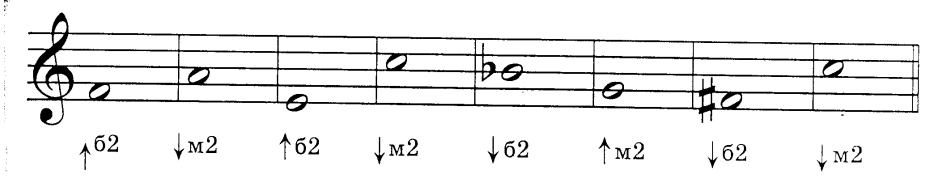 Задания по сольфеджио принимаются по понедельник включительно!!!Выполненные задания и все ваши вопросы присылайте мне по адресу vcherashnyaya-distant2020@yandex.ru. В письме не забудьте указать имя и фамилию.